Source: APG15-4/OUT-05APT preliminary views on satellite issues of WRC-15 agenda item 9agenda Item 9.1 issues 9.1.1, 9.1.2, 9.1.3, 9.1.5 and 9.1.8, agenda Item 9.2, and agenda item 9.3 Agenda Item 9:to consider and approve the Report of the Director of the Radiocommunication Bureau, in accordance with Article 7 of the ConventionAgenda Item 9.1: on the activities of the Radiocommunication Sector since WRC-12Issue 9.1.1:Resolution 205 (Rev.WRC-12) - Protection of the systems operating in the mobile- satellite service in the band 406-406.1 MHz	APT Preliminary Views:APT Members support appropriate regulatory, technical and operational studies in ITU-R with a view to ensuring the adequate protection of MSS systems in the frequency band 406-406.1 MHz from any emissions that could cause harmful interference.  However, all incumbent services to which the relevant bands are allocated should be protected for existing and planned assignments and undue constraints should not be imposed on such assignments.Issue 9.1.2:Resolution 756 (WRC-12) - Studies on possible reduction of the coordination arc and technical criteria used in application of No. 9.41 in respect of coordination under No. 9.7APT Preliminary Views:APT Members are of the view that studies being carried out within ITU-R WP4A should continue in a comprehensive manner. This includes consideration of : increasing the ΔT/T coordination threshold, reduction of coordination arcs, application of C/I criteria under RR No. 9.41 and/or No. 11.32A, determination of the appropriate pfd masks, inter-related effects from one criterion to another. The studies conducted by ITU-R should be based on practical and operational parameters as referred to in Draft CPM Report, 5/9.1.2/3.1.3, including the state of network development.No consensus was reached on these issues among APT Members.Other Views: Some APT Members support no change to the RR.Issue 9.1.3: Resolution 11 (WRC-12) - Use of satellite orbital positions and associated frequency spectrum to deliver international public telecommunication services in developing countriesAPT Preliminary Views:APT Members have a view that studies should be continued by ITU-R in order to adequately respond to Resolution 11 (WRC-12) before WRC-15, and a provision could be made to revise Resolution 11 (WRC-12) in order to continue with the studies as it may be required for resolves 2 of Resolution 11 (WRC-12) to continue even after WRC-15. All conducted studies in ITU-R would be performed within the current framework of the Radio Regulations, and the satellite network filings should be treated in the same manner and equal basis.Other Views:Some APT Members support Option A (NOC).Issue 9.1.5: Resolution 154 (WRC-12) - Consideration of technical and regulatory actions in order to support existing and future operation of fixed-satellite service earth stations within the band 3 400-4 200 MHz, as an aid to the safe operation of aircraft and reliable distribution of meteorological information in some countries in Region 1(WP 4A (technical and regulatory aspects), SC (regulatory and procedural aspects)).APT Preliminary Views:APT Members support the outcomes within the ITU-R on this issue, in accordance with Resolution 154 (WRC-12). APT Members recognize that this agenda item is related to Region 1 and APT Members do not support any aspects of this Agenda item being applied to Region 3.Issue 9.1.8: Resolution 757 (WRC-12) - Regulatory aspects for nano- and picosatellitesAPT Preliminary Views:APT Members support the study to examine the necessary procedures for notifying nano- and picosatellites taking into account their unique characteristics while any unacceptable impact on existing services and radio stations in operation or of planned operation in conformity with the RR is avoidedAPT Members support that the issue related with nano- and picosatellites could be carried out under the standing Agenda Item of a future WRC for the consideration of regulatory procedures for notifying these satellite networks.Agenda Item 9.2: on any difficulties or inconsistencies encountered in the application of the Radio RegulationsAPT Preliminary Views:APT Members are of the view that the potential impact on suppressing footnote 26 of Annex 1 to AP30 requires further studies.Agenda Item 9.3: on action in response to Resolution 80 (Rev.WRC-07) - Due diligence in applying the principles embodied in the Constitution APT Preliminary Views:APT Members are encouraged to consider the Radiocommunication Bureau Director’s Report to WRC-15 on any responses to Resolution 80 (Rev.WRC-07) that may include the outcome of the Radio Regulations Board under Resolution 80 (Rev.WRC-07).__________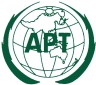 ASIA-PACIFIC TELECOMMUNITYThe APT Conference Preparatory  Group for WRC-15 The APT Conference Preparatory  Group for WRC-15 